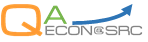 ใบแจ้งดำเนินการDoc. code:ใบแจ้งดำเนินการDate: เรื่อง  เรียน  ผู้แจ้ง  หน.หน่วยงาน.......................................วันที่ต้องการ   งานประจำ     งานยุทธศาสตร์    งานมอบหมาย............................................. งานประจำ     งานยุทธศาสตร์    งานมอบหมาย.............................................รายการที่แจ้งดำเนินการ(พร้อมเหตุผล)การประเมินงานสำหรับผู้แจ้ง ผลการปฏิบัติงาน  ดำเนินการได้ตามกำหนด  ดำเนินการได้แต่เลื่อนกำหนดวันที่        ........./......../........  ไม่สามารถดำเนินการได้ เนื่องจาก.............................................................ผู้ปฏิบัติงาน..........................................หน.ส่วนงาน..........................................  เรียบร้อยตามกำหนดเวลา  เรียบร้อยไม่ตามกำหนดเวลา  ไม่เรียบร้อยเนื่องจาก............................................................ผู้ตรวจรับงาน........................................(..........................................................)............./................/..............ใบแจ้งดำเนินการDoc. code:ใบแจ้งดำเนินการDate: เรื่อง  เรียน  ผู้แจ้ง  หน.หน่วยงาน.......................................วันที่ต้องการ   งานประจำ     งานยุทธศาสตร์    งานมอบหมาย............................................. งานประจำ     งานยุทธศาสตร์    งานมอบหมาย.............................................รายการที่แจ้งดำเนินการ(พร้อมเหตุผล)การประเมินงานสำหรับผู้แจ้ง ผลการปฏิบัติงาน  ดำเนินการได้ตามกำหนด  ดำเนินการได้แต่เลื่อนกำหนดวันที่        ........./......../........  ไม่สามารถดำเนินการได้ เนื่องจาก.............................................................ผู้ปฏิบัติงาน..........................................หน.ส่วนงาน..........................................  เรียบร้อยตามกำหนดเวลา  เรียบร้อยไม่ตามกำหนดเวลา  ไม่เรียบร้อยเนื่องจาก............................................................ผู้ตรวจรับงาน........................................(..........................................................)............./................/..............